PILOT  impermeabile.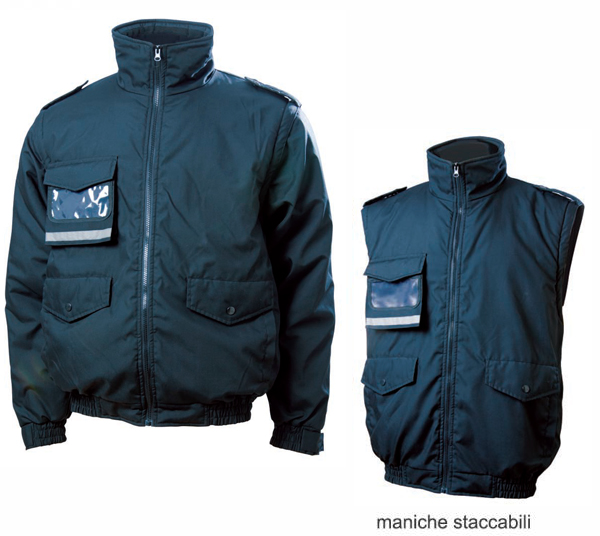 